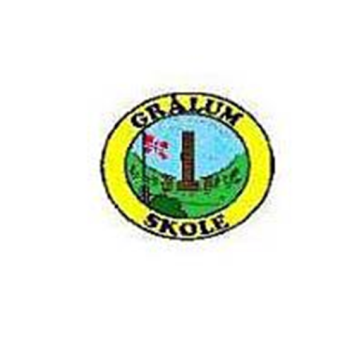 Til alle foresatte på Grålum barneskole                                                                  August 2018På Grålum barneskole får alle elever tilgang til hvert sitt nettbrett fra og med dette skoleåret. Dette gjør vi for å øke elevens motivasjon, mestring og læring, slik at elevene får økt utbytte av undervisningen. Siden 2014 har Grålum barneskole brukt nettbrett som et verktøy i opplæringen. Dette har gitt oss mange gode erfaringer, og vi velger derfor å satse bredt på dette verktøyet. Fra skoleåret 2017/2018 fikk alle kommunens førsteklassinger eget nettbrett til skolearbeidet, og denne satsningen fortsetter i Sarpsborg kommune. Nettbrettet skal brukes i læringssituasjoner der det bidrar til bedre læring. Målet er å gi elevene maksimalt sosialt og faglig utbytte av opplæringen med utgangspunkt i egne forutsetninger. Vi skal utnytte teknologien i gode læringsprosesser. Nettbrettet skal brukes som en av flere metoder for å nå kompetansemålene i fagene, og det skal brukes i de læringssituasjoner der det oppleves relevant.For å sikre god og riktig bruk av nettbrettet vil de ansatte få god opplæring og veiledning. Hvorfor gjør vi dette?Nettbrett er et godt verktøy i arbeidet med tilpasset opplæringElevene skal få oppleve relevans til egen hverdagElevene skal få oppleve økt grad av motivasjon, selvfølelse og mestringElevene skal få oppleve økt grad av kreativitetElevene skal få økt grad av digital kompetanse og dannelseNettbrettet settes opp med et utvalg vurderte apper. Elevene har ikke selv mulighet til å legge til eller fjerne apper fra nettbrettet. Positive erfaringer vi har gjort oss så langt i bruken av nettbrett:Flere læringsaktiviteter er tilgjengeligeMuligheten for å drive god tilpasset opplæring er bedretSamarbeidet mellom elevene er forbedretElevene er mer delaktige i sin egen læring Mulighetene for elevenes vurdering av eget arbeid er forenkletMange elever opplever økt motivasjon i skolearbeidetNettbrettet skal brukes både på skolen og i hjemmearbeidet. Det vil være klare regler for bruk av nettbrettet. Hver elev får derfor en kontrakt som omhandler regler for bruk både på skolen og hjemme. Kontrakten underskrives av elev og foresatte før nettbrettet deles ut. Nettvett er en selvsagt del av arbeidet med nettbrett, og dette blir også en viktig del av skole-hjemsamarbeidet. Noen tips for bruk av nettbrettet hjemme er: Vær gode rollemodeller når det gjelder digital dannelseLær sammen med barnet ditt og sett kloke grenser i tråd med barnets alder og modenhetVær sammen med elevene når de er på nettSnakk sammen om nettbrettets muligheter og begrensningerOppbevar nettbrettet i fellesrom, også om nattenHusk nettpauser, og legg bort skjerm en til to timer før leggetidLag felles regler/rutiner om mobil- og nettbruk hjemme, gjerne i tråd med skolens reglerPå høstens foreldremøter vil det bli videre informasjon om den praktiske bruken av nettbrettet i ditt/dine barns klasse(r).Ta gjerne kontakt hvis dere har spørsmål rundt bruken av nettbrett!